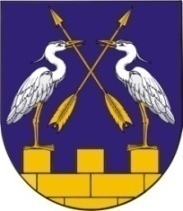 КОКШАЙСКАЯ СЕЛЬСКАЯ       МАРИЙ ЭЛ РЕСПУБЛИКЫСЕ         АДМИНИСТРАЦИЯ  ЗВЕНИГОВО МУНИЦИПАЛ                                            ЗВЕНИГОВСКОГО       РАЙОНЫН КОКШАЙСК           МУНИЦИПАЛЬНОГО РАЙОНА ЯЛ КУНДЕМ          РЕСПУБЛИКИ МАРИЙ ЭЛ АДМИНИСТРАЦИЙЖЕ                      ПОСТАНОВЛЕНИЕ 			                           ПУНЧАЛот 13 марта  2020г. № 43О мерах по обеспечению безопасного пропуска весеннего половодья2020 года на территории Кокшайского сельского поселения.       Во исполнение федерального закона от 6 октября 2003 года № 131-фз «Об общих принципах организации  местного самоуправления в Российской Федерации», в соответствии с постановлением правительства Российской Федерации от 30.12.2003 № 794 в редакции постановления правительства Российской Федерации от 27.05.2005 № 335 «О единой государственной системе предупреждения и ликвидации чрезвычайных ситуаций», а   так же целях обеспечения устойчивой работы предприятий, организаций, учреждений, объектов экономики в период весеннего паводка 2020 года и недопущения чрезвычайных ситуаций на территории Кокшайского сельского посления, Кокшайская сельская администрация постановляет:1. Образовать противопаводковую комиссию в составе (приложение № 1).   	2.Утвердить план мероприятий по обеспечению безаварийного пропуска паводковых  вод в период половодья 2020 года (приложение № 2).  	3.Рекомендовать руководителям предприятий, организаций, учреждений, независимо от форм собственности и ведомственной принадлежности:- до 1 апреля  2020 года своими приказами (распоряжениями) назначить ответственных лиц и исполнителей по подготовке и проведению противопаводковых мероприятий, с представлением графиков дежурств в администрацию поселения (по согласованию). 	 4.Главному бухгалтеру Ляпаевой Н.И. до 20.03.2020г., заключить договор с Марийский центр по гидрометеорологии и мониторингу окружающей среды - филиал федерального государственного бюджетного учреждения «Верхне-Волжское управление по гидрометеорологии и мониторингу окружающей среды» по контролю уровня воды в р.Волга в паводковый период.  	5.Обнародовать настоящее постановление на официальном сайте администрации поселения в сети интернет. 6.Контроль, за исполнением настоящего постановления оставляю за собой.7.Настоящее постановление вступает в силу со дня его подписания.Глава администрации                                          П.Н. Николаевприложение № 1                                                                             	      к постановлению Кокшайской сельской администрации                                                                                           № 43  от 13 марта 2020годаСоставпротивопаводковой комиссии по обеспечениюбезаварийного     пропуска   талых вод и организацииэвакуации      населения  из зон возможного затопления.1. Председатель комиссии:   Николаев П.Н. – глава администрации Кокшайской сельской администрации 2. Заместитель председателя:   Иванова Л.Н. – главный специалист Кокшайской сельской администрации3.Члены комиссии:-Яковлев С.Л.– участковый уполномоченный полиции ОМВД России по Звениговскому району  (по согласованию)-Иванов И.Г.- электромонтер ОАО «Энергия» (по согласованию).-Камелин Л.Е.- Директор Кокшайского лесничества-филиала ГКУ РМЭ «Югмежупрлес»  (по согласованию).-Дмитриева Е.В. –заведующая  Кокшайской врачебной амбулатории (по согласованию)-Данилова Н.А. – заведующая Кокшайской ветстанцией (по согласованию)-Бондарец Т.Н.- землеустроитель Кокшайской сельской администрации  -Александрова Э.В. – директор МОУ «Кокшайская средняя общеобразовательная школа с.Кокшайск»  (по согласованию).-Мушков А.Н. – начальник ПЧ-30 (по согласованию).-Алексеев А.А-начальник Кокшайской АСГ (по согласованию)-Иванов В.Н.- участковый лесничий Шуйского участкового лесничества  Кокшайского лесничества-филиала ГКУ РМЭ «Югмежупрлес»  (по согласованию).-Хабибрахманов Ш.Г. – мастер газового участка (по согласованию)-Смирнова Л.В. – директор МОУ «Шимшургинская общеобразовательная школа»  (по согласованию).-Шайхуллов И.Я - директор ООО «Кокшайский ДОЗ» (по согласованию);-Крупнова В.А.- председатель ТОС «Луговое» с.Кокшайск (по согласованию);приложение № 2                                                                             	      к постановлению Кокшайской сельской администрации                                                                                           № 43  от 13 марта 2020годаПланмероприятий по обеспечению безаварийногопропуска  талых вод в период половодья  2020 годанаименований мероприятийисполнители 1.                              2.                 3. 1.до 15 марта  текущего года:-очистить от снега и льда прилегающую территорию, проезжую часть дорог, закрепленные за объектами экономики.руководители предприятий, организаций и учреждений  (по согласованию)  2.до 15 марта текущего года:-определить порядок вывоза имущества из зон возможного затопления;- предусмотреть возможность эвакуации людей и определить места эвакуации.Кокшайская сельская администрация, руководители предприятий, организаций и учреждений  (по согласованию)        3.до 25 марта текущего года:-подготовить и иметь в постоянной готовности моторную лодку.Яковлев С.Л.– участковый уполномоченный полиции (по согласованию) Алексеев А.А -начальник Кокшайской АСГ (по согласованию)  4.Обеспечить устойчивую работу линий связи. Произвести проверку и содержать в исправности  средства оповещения в местах скопления населения, на случай экстренного подъема воды до 25 марта. старший электромеханик Кокшайской АТС Казанцев И. (по согласованию)5.принять меры по защите энергетических объектов и линий электропередач.предусмотреть возможность отключения электроснабжения  районов подтопления.электромонтер ОАО «Энергия»Иванов И.Г. (по согласованию)6.до 10 марта текущего года:-обеспечить бесперебойное функционирование всех линий освещения на территории поселения, особое внимание обратить на освещение улиц  и дорог в местах возможного затопления.электромонтер ОАО «Энергия»Иванов И.Г. (по согласованию)7.до 20 марта текущего года:- заключить договора с владельцами плавсредств на использование и дежурство  лодок во время паводка.- заключить договора с владельцами автотранспорта на случай  эвакуации населенияспециалист 1 категории администрации Кокшайской сельской администрации Бондарец Т.Н8обеспечить поддержание общественного порядка в случае эвакуации населения и сохранность их имущества, жилых домов, оказавшихся в зонах затопления.Яковлев С.Л.– участковый уполномоченный полиции (по согласованию)9.организовать оказание медицинской помощи пострадавшим, при необходимости обеспечить их госпитализацию.Дмитриева Е.В. –заведующая  коКокшайской врачебной амбулатории (по согласованию)10организовать на период половодья круглосуточное дежурство руководящего состава.руководители предприятий, организаций, учреждений ( по согласованию).11подготовить и содержать все автомашины и трактора с тележками в готовности на случай эвакуации населения из зоны затопления.руководители предприятий, организаций, учреждений( по согласованию)12подготовить места для размещения населения, эвакуируемого из зон затопления до 10 апреля текущего года:- Кокшайская амбулатория - 10 чел;- Кокшайская средняя школа -50 чел.-Шимшургинская общеобразовательная школа – 50 чел.руководители соответствующих предприятий, организаций и учреждений. (по согласованию)13обеспечить магазины аварийным запасом продуктов на время паводка руководители торговых предприятий. ( по согласованию)14обеспечить бесперебойное снабжение население природным и сжиженным газоммастер газового участкаХабибрахманов Ш.Г( по согласованию)15спланировать и обеспечить развертывание пунктов питания в местах возможного размещения эваконаселения, согласно расчета п.12 (по согласованию)руководители соответствующих  учреждений. (по согласованию)16организовать оповещение населения о подъеме уровня воды и возможности подтоплении жилых домов.Глава администрации Николаев П.Н, председатели ТОС (по согласованию) руководители предприятий и учреждении ( по согласованию)17.до 10 апреля текущего года:-подготовить запас пиломатериалов для изготовления мостков в местах возможного подтопления на улицах с.Кокшайск.специалист 1 категории Кокшайской сельской администрации Бондарец Т.Н.18подготовить и вывесить в местах для обнародования листовки «действие населения при паводке»специалист администрации Боченкова О.А.19организовать дежурство, завести журналы учета подъема воды, в период резкого повышения уровня воды немедленно докладывать об этом в ЕДДС Звениговского района Глава администрации Николаев П.Н. ответственная за замер воды (по согласованию)